How to Annotate a PDF on your ComputerDownload the PDF to your desktop Go to your desktop and open the document( See below for more detailed instructions for this step)On the top left of the document, go to ToolsSelect the Comment icon Across the top of the document, you will see the following tools 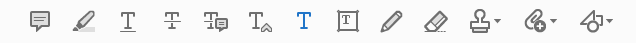 Use these to complete your assignment (Explanation of each tools’ function listed below.) On the top left you will select this icon  to save your work 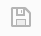 Submit your work in the module by uploading your work from your desktop. To open a file: If using a Windows-based computer (Dell, HP, Toshiba, etc.), download the pdf file to your computer, then use the File Explorer to open it with Acrobat Reader. One way to access the File Explorer is to right-click the Start button, then click File Explorer. Once in File Explorer right-click the downloaded file, click “Open With” and choose Acrobat Reader.If using a Mac computer, download the pdf file to your computer, then use Finder to open the file with Acrobat Reader. Finder is located in the bottom left corner of your taskbar. After entering Finder, locate the downloaded file, right-click it, then click “Open With” and choose Acrobat Reader.Icon Function 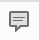 Add Sticky Note 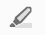 Highlight text 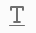 Underline text 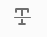 Strikethrough text 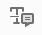 Add note to replace text 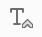 Insert note at cursor 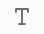 Add text comment 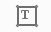 Add text box 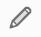 Use drawing tool 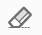 Erase drawing 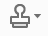 Add stamp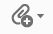 Add attachment 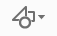 Drawing tools 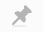 Keep tool selected 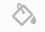 Change color 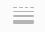 Change line thickness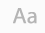 Text Properties 